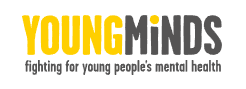 https://www.youngminds.org.uk/young-person/coping-with-life/bullying/ 